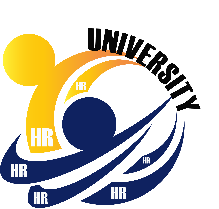 แบบสอบถามแนวทางการกำหนดความก้าวหน้าในสายอาชีพ (Career Path) ของบุคลากรสายสนับสนุนคำชี้แจงแบบสอบถามแนวทางการกำหนดความก้าวหน้าในสายอาชีพ (Career Path) ของบุคลากรสายสนับสนุน จัดทำขึ้นตามมติที่ประชุมคณะกรรมการเครือข่ายบริหารทรัพยากรบุคคล ครั้งที่ 2 (1/2562)  เมื่อวันที่ 31 มกราคม พ.ศ.2562 โดยมีวัตถุประสงค์เพื่อนำข้อมูลไปใช้เป็นแนวทางในการกำหนดความก้าวหน้าในสายอาชีพของบุคลากรสายสนับสนุน อันจะเป็นประโยชน์ในการพัฒนาบุคลากรสายสนับสนุนของสถาบันอุดมศึกษาต่อไปส่วนที่ 1	ข้อมูลทั่วไปชื่อมหาวิทยาลัย/สถาบัน _______________________________________________________________________________ผู้ให้ข้อมูล 	ชื่อ – สกุล ________________________________________  ตำแหน่ง _______________________________		โทร. ______________________________________ e-mail ______________________________________ประเภทมหาวิทยาลัย/สถาบัน 	 สถาบันอุดมศึกษาของรัฐ	 สถาบันอุดมศึกษาในกำกับของรัฐตารางที่ 1 จำนวนบุคลากรสายสนับสนุนจำแนกตามประเภทบุคลากร (ข้อมูล ณ วันที่ __ เดือน ____ พ.ศ.___)ส่วนที่ 2	แนวทางการกำหนดความก้าวหน้าในสายอาชีพของบุคลากรสายสนับสนุนสถาบันอุดมศึกษาของท่าน ได้กำหนดเกณฑ์การเข้าสู่ตำแหน่งสูงขึ้นของพนักงานมหาวิทยาลัย            สายสนับสนุนไว้หรือไม่ อย่างไร  	กำหนดหลักเกณฑ์การเข้าสู่ตำแหน่งสูงขึ้นของพนักงานสายสนับสนุนไว้แล้ว โดยใช้หลักเกณฑ์เดียวกับข้าราชการกำหนดหลักเกณฑ์เหมือนข้าราชการ โดย มีการประเมินค่างานของตำแหน่ง ไม่มีการประเมินค่างานของตำแหน่ง  อื่น ๆ (โปรดระบุ)..................................................................................................................กำหนดหลักเกณฑ์แตกต่างจากข้าราชการ โดย มีการประเมินค่างานของตำแหน่ง ไม่มีการประเมินค่างานของตำแหน่ง  อื่น ๆ (โปรดระบุ)..................................................................................................................  	ยังไม่ได้กำหนดหลักเกณฑ์การเข้าสู่ตำแหน่งสูงขึ้นของพนักงานสายสนับสนุนไว้สถาบันอุดมศึกษาของท่านได้กำหนดหลักเกณฑ์ในการเสนอขอตำแหน่งสูงขึ้นของบุคลากรสายสนับสนุนในด้านจำนวนผลงานไว้อย่างไรสถาบันอุดมศึกษาของท่านได้กำหนดหลักเกณฑ์ในการเสนอขอตำแหน่งสูงขึ้นของบุคลากรสายสนับสนุนในด้านลักษณะผลงานไว้อย่างไรกรณีผลงานที่เสนอขอเป็นลักษณะงานวิจัย/บทความทางวิชาการ มีข้อกำหนดให้งานวิจัย/บทความทางวิชาการต้องตีพิมพ์ในวารสารทางวิชาการหรือไม่ อย่างไร ผลงานวิจัย/บทความทางวิชาการตีพิมพ์ต้องเผยแพร่ในวารสารระดับชาติที่อยู่ในฐาน TCI หรือระดับ	นานาชาติ กรณีตำแหน่งระดับ	 ชำนาญการพิเศษ	 เชี่ยวชาญ	 เชี่ยวชาญพิเศษพิเศษ	 อื่น ๆ (โปรดระบุ) ........................................................................................................................... ไม่ได้กำหนด อื่น ๆ (โปรดระบุ) ..................................................................................................................................กรณีผลงานวิจัยที่เกี่ยวข้องกับคน หรือสัตว์ทดลองกำหนดให้แสดงหลักฐานคำรับรอง หรือหนังสือการได้รับอนุญาตหรือได้รับการยกเว้นจากคณะกรรมการการวิจัยในคนหรือไม่ กำหนดให้ต้องแสดงหลักฐาน ฯ		 ไม่ได้กำหนดสถาบันอุดมศึกษาของท่านมีวารสารของสถาบันในการตีพิมพ์ผลงานวิจัย/บทความทางวิชาการที่ให้โอกาสนำผลงานของสายสนับสนุนลงตีพิมพ์หรือไม่ ไม่มี มี (โปรดระบุชื่อวารสาร).........................................................................................................................สถาบันอุดมศึกษาของท่านมีการให้ทุนสนับสนุนการทำผลงานเพื่อเข้าสู่ตำแหน่งสูงขึ้นของสายสนับสนุนหรือไม่ ไม่มี มี (โปรดระบุ)..........................................................................................................................................สถาบันอุดมศึกษาของท่านได้กำหนดอัตราเงินประจำตำแหน่ง และ/หรือ ค่าตอบแทนของพนักงานมหาวิทยาลัยไว้หรือไม่ อย่างไร กรณีไม่มีเงินประจำตำแหน่ง / ค่าตอบแทนข้างต้น สถาบันอุดมศึกษาของท่านมีลักษณะการ       ตอบแทนอย่างอื่นให้หรือไม่ (โปรดระบุ) .............................................................................................................................................................................................................................................................................................................................................................................................................................................................................................สถาบันอุดมศึกษาของท่านกำหนดให้มีการประเมินติดตามภายหลังจากได้รับแต่งตั้งให้ดำรงตำแหน่งสูงขึ้นหรือไม่ อย่างไร ใช้การประเมินผลการปฏิบัติงานประจำปี กำหนดให้ผู้ดำรงตำแหน่งต้องมีผลงานปีละ ……………….. เรื่อง/ชิ้น มีหลักเกณฑ์และวิธีการประเมินติดตามภายหลังจากได้รับแต่งตั้งให้ดำรงตำแหน่งสูงขึ้น (โปรดระบุ)	...............................................................................................................................................................
	...............................................................................................................................................................
ส่วนที่ 3	คณะกรรมการผู้ทรงคุณวุฒิเพื่อทำหน้าที่ประเมินผลงานสถาบันอุดมศึกษาของท่านกำหนดจำนวนคณะกรรมการผู้ทรงคุณวุฒิเพื่อการประเมินผลงานของบุคลากรสายสนับสนุนไว้อย่างไร (โปรดระบุรายละเอียดในตาราง)สถาบันอุดมศึกษาของท่านกำหนดให้มีการประชุมคณะกรรมการผู้ทรงคุณวุฒิเพื่อการประเมินผลงานของบุคลากรสายสนับสนุนไว้หรือไม่ (โปรดระบุเครื่องหมาย )สถาบันอุดมศึกษาของท่านกำหนดค่าตอบแทนสำหรับคณะกรรมการผู้ทรงคุณวุฒิเพื่อการประเมินผลงานของบุคลากรสายสนับสนุนไว้หรือไม่ อย่างไร 	ไม่ได้กำหนดค่าตอบแทนสำหรับคณะกรรมการผู้ทรงคุณวุฒิ ฯ 	กำหนดค่าค่าตอบแทนสำหรับคณะกรรมการผู้ทรงคุณวุฒิ ฯ โดยระดับชำนาญงาน		อัตรา ……………………… บาท/คนระดับชำนาญงานพิเศษ	อัตรา ……………………… บาท/คนระดับชำนาญการ		อัตรา ……………………… บาท/คนระดับเชี่ยวชาญ		อัตรา ……………………… บาท/คนระดับเชี่ยวชาญพิเศษ		อัตรา ……………………… บาท/คนการจ่ายค่าตอบแทนแก่ผู้ทรงคุณวุฒิ (Readers) โดยวิธี 	โอนเข้าบัญชีผู้ทรงคุณวุฒิ 	สั่งจ่ายเป็นเช็ค ส่งถึงผู้ทรงคุณวุฒิ 	อื่น ๆ (โปรดระบุ) ...........................................................................................................................ระดับตำแหน่งจำนวนบุคลากรสายสนับสนุนจำแนกตามประเภทบุคลากร (คน)จำนวนบุคลากรสายสนับสนุนจำแนกตามประเภทบุคลากร (คน)จำนวนบุคลากรสายสนับสนุนจำแนกตามประเภทบุคลากร (คน)จำนวนบุคลากรสายสนับสนุนจำแนกตามประเภทบุคลากร (คน)จำนวนบุคลากรสายสนับสนุนจำแนกตามประเภทบุคลากร (คน)จำนวนบุคลากรสายสนับสนุนจำแนกตามประเภทบุคลากร (คน)ระดับตำแหน่งข้าราชการพนักงานมหาวิทยาลัยเงินงบประมาณพนักงานมหาวิทยาลัยเงินรายได้อื่น ๆ (โปรดระบุ).....................รวมรวมระดับตำแหน่งข้าราชการพนักงานมหาวิทยาลัยเงินงบประมาณพนักงานมหาวิทยาลัยเงินรายได้อื่น ๆ (โปรดระบุ).....................จำนวน (คน)คิดเป็นร้อยละปฏิบัติงาน (ต่ำกว่าป.ตรี)ปฏิบัติการ (ป.ตรี ขึ้นไป)ชำนาญงานชำนาญงานพิเศษชำนาญการชำนาญการพิเศษเชี่ยวชาญเชี่ยวชาญพิเศษรวมตำแหน่งระดับจำนวนผลงานที่ต้องนำมาเสนอขอ (ชิ้น/เรื่อง)จำนวนผลงานที่ต้องนำมาเสนอขอ (ชิ้น/เรื่อง)ตำแหน่งระดับข้าราชการพนักงานมหาวิทยาลัยชำนาญงานชำนาญงานพิเศษชำนาญการชำนาญการพิเศษเชี่ยวชาญเชี่ยวชาญพิเศษตำแหน่งระดับลักษณะผลงานที่ใช้ในการเสนอขอตำแหน่งสูงขึ้น (ชิ้น/เรื่อง)ลักษณะผลงานที่ใช้ในการเสนอขอตำแหน่งสูงขึ้น (ชิ้น/เรื่อง)ตำแหน่งระดับข้าราชการพนักงานมหาวิทยาลัยชำนาญงาน งานวิจัย จำนวน …..... เรื่อง งานวิเคราะห์ จำนวน …..... เรื่อง งานสังเคราะห์ จำนวน …..... เรื่อง คู่มือปฏิบัติงาน จำนวน …..... เรื่อง อื่น ๆ (โปรดระบุ)...........................   	จำนวน .......... เรื่อง งานวิจัย จำนวน …..... เรื่อง งานวิเคราะห์ จำนวน …..... เรื่อง งานสังเคราะห์ จำนวน …..... เรื่อง คู่มือปฏิบัติงาน จำนวน …..... เรื่อง อื่น ๆ (โปรดระบุ)...........................   	จำนวน .......... เรื่องชำนาญงานพิเศษ งานวิจัย จำนวน …..... เรื่อง งานวิเคราะห์ จำนวน …..... เรื่อง งานสังเคราะห์ จำนวน …..... เรื่อง คู่มือปฏิบัติงาน จำนวน …..... เรื่อง อื่น ๆ (โปรดระบุ)...........................   	จำนวน .......... เรื่อง งานวิจัย จำนวน …..... เรื่อง งานวิเคราะห์ จำนวน …..... เรื่อง งานสังเคราะห์ จำนวน …..... เรื่อง คู่มือปฏิบัติงาน จำนวน …..... เรื่อง อื่น ๆ (โปรดระบุ)...........................   	จำนวน .......... เรื่องชำนาญการ งานวิจัย จำนวน …..... เรื่อง งานวิเคราะห์ จำนวน …..... เรื่อง งานสังเคราะห์ จำนวน …..... เรื่อง คู่มือปฏิบัติงาน จำนวน …..... เรื่อง อื่น ๆ (โปรดระบุ)...........................   	จำนวน .......... เรื่อง งานวิจัย จำนวน …..... เรื่อง งานวิเคราะห์ จำนวน …..... เรื่อง งานสังเคราะห์ จำนวน …..... เรื่อง คู่มือปฏิบัติงาน จำนวน …..... เรื่อง อื่น ๆ (โปรดระบุ)...........................   	จำนวน .......... เรื่องชำนาญการพิเศษ งานวิจัย จำนวน …..... เรื่อง งานวิเคราะห์ จำนวน …..... เรื่อง งานสังเคราะห์ จำนวน …..... เรื่อง คู่มือปฏิบัติงาน จำนวน …..... เรื่อง อื่น ๆ (โปรดระบุ)...........................   	จำนวน .......... เรื่อง งานวิจัย จำนวน …..... เรื่อง งานวิเคราะห์ จำนวน …..... เรื่อง งานสังเคราะห์ จำนวน …..... เรื่อง คู่มือปฏิบัติงาน จำนวน …..... เรื่อง อื่น ๆ (โปรดระบุ)...........................   	จำนวน .......... เรื่องตำแหน่งระดับลักษณะผลงานที่ใช้ในการเสนอขอตำแหน่งสูงขึ้น (ชิ้น/เรื่อง)ลักษณะผลงานที่ใช้ในการเสนอขอตำแหน่งสูงขึ้น (ชิ้น/เรื่อง)ตำแหน่งระดับข้าราชการพนักงานมหาวิทยาลัยเชี่ยวชาญ งานวิจัย จำนวน …..... เรื่อง งานวิเคราะห์ จำนวน …..... เรื่อง งานสังเคราะห์ จำนวน …..... เรื่อง คู่มือปฏิบัติงาน จำนวน …..... เรื่อง อื่น ๆ (โปรดระบุ)...........................   	จำนวน .......... เรื่อง งานวิจัย จำนวน …..... เรื่อง งานวิเคราะห์ จำนวน …..... เรื่อง งานสังเคราะห์ จำนวน …..... เรื่อง คู่มือปฏิบัติงาน จำนวน …..... เรื่อง อื่น ๆ (โปรดระบุ)...........................   	จำนวน .......... เรื่องเชี่ยวชาญพิเศษ งานวิจัย จำนวน …..... เรื่อง งานวิเคราะห์ จำนวน …..... เรื่อง งานสังเคราะห์ จำนวน …..... เรื่อง คู่มือปฏิบัติงาน จำนวน …..... เรื่อง อื่น ๆ (โปรดระบุ)...........................   	จำนวน .......... เรื่อง งานวิจัย จำนวน …..... เรื่อง งานวิเคราะห์ จำนวน …..... เรื่อง งานสังเคราะห์ จำนวน …..... เรื่อง คู่มือปฏิบัติงาน จำนวน …..... เรื่อง อื่น ๆ (โปรดระบุ)...........................   	จำนวน .......... เรื่องตำแหน่งระดับอัตราเงินประจำตำแหน่ง / เงินค่าตอบแทนของพนักงานมหาวิทยาลัยอัตราเงินประจำตำแหน่ง / เงินค่าตอบแทนของพนักงานมหาวิทยาลัยตำแหน่งระดับเงินประจำตำแหน่งเงินค่าตอบแทนชำนาญงาน ไม่มี มี  .....……………… บาท / เดือน ไม่มี มี  .....……………… บาท / เดือนชำนาญงานพิเศษ ไม่มี มี  .....……………… บาท / เดือน ไม่มี มี  .....……………… บาท / เดือนชำนาญการ ไม่มี มี  .....……………… บาท / เดือน ไม่มี มี  .....……………… บาท / เดือนชำนาญการพิเศษ ไม่มี มี  .....……………… บาท / เดือน ไม่มี มี  .....……………… บาท / เดือนเชี่ยวชาญ ไม่มี มี  .....……………… บาท / เดือน ไม่มี มี  .....……………… บาท / เดือนเชี่ยวชาญพิเศษ ไม่มี มี  .....……………… บาท / เดือน ไม่มี มี  .....……………… บาท / เดือนตำแหน่งระดับจำนวนคณะกรรมการผู้ทรงคุณวุฒิ (คน)จำนวนคณะกรรมการผู้ทรงคุณวุฒิ (คน)จำนวนคณะกรรมการผู้ทรงคุณวุฒิ (คน)จำนวนคณะกรรมการผู้ทรงคุณวุฒิ (คน)จำนวนคณะกรรมการผู้ทรงคุณวุฒิ (คน)จำนวนคณะกรรมการผู้ทรงคุณวุฒิ (คน)เกณฑ์ตัดสินเกณฑ์ตัดสินตำแหน่งระดับภายในสถาบันภายในสถาบันภายนอกสถาบันภายนอกสถาบันจำนวนทั้งหมดจำนวนทั้งหมดเกณฑ์ตัดสินเกณฑ์ตัดสินตำแหน่งระดับข้าราชการพนักงานข้าราชการพนักงานข้าราชการพนักงานข้าราชการพนักงานชำนาญงานวิธีปกติวิธีพิเศษชำนาญงานพิเศษวิธีปกติวิธีพิเศษชำนาญการวิธีปกติวิธีพิเศษชำนาญการพิเศษวิธีปกติวิธีพิเศษเชี่ยวชาญวิธีปกติวิธีพิเศษเชี่ยวชาญพิเศษวิธีปกติวิธีพิเศษตำแหน่งระดับการประชุมคณะกรรมการผู้ทรงคุณวุฒิการประชุมคณะกรรมการผู้ทรงคุณวุฒิการประชุมคณะกรรมการผู้ทรงคุณวุฒิการประชุมคณะกรรมการผู้ทรงคุณวุฒิตำแหน่งระดับกำหนดให้มีการประชุมกำหนดให้มีการประชุมไม่ได้กำหนดให้มีการประชุมไม่ได้กำหนดให้มีการประชุมตำแหน่งระดับข้าราชการพนักงานข้าราชการพนักงานชำนาญงานวิธีปกติวิธีพิเศษชำนาญงานพิเศษวิธีปกติวิธีพิเศษชำนาญการวิธีปกติวิธีพิเศษชำนาญการพิเศษวิธีปกติวิธีพิเศษเชี่ยวชาญวิธีปกติวิธีพิเศษเชี่ยวชาญพิเศษวิธีปกติวิธีพิเศษ